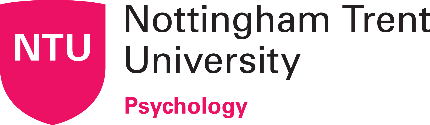 MSc Forensic Psychology – Application TasksDear Candidate,Thank you for your interest to study on the British Psychological Society accredited MSc Forensic Psychology course at Nottingham Trent University. As part of the application process please complete the tasks outlined in this document and upload it with your application. Your responses will help the course admissions team to decide whether we progress your application to the interview stage. Review of these forms only takes place at certain points of the year (dates and further information can be found on the course web pages), so please do not worry if you do not get a response to your application between these dates.Please complete the following information:The rest of the document comprises 5 tasks with spaces below each for your response. Please ensure that your responses for each task fall within the word limits provided.Appendix A. Article relating to Task 3.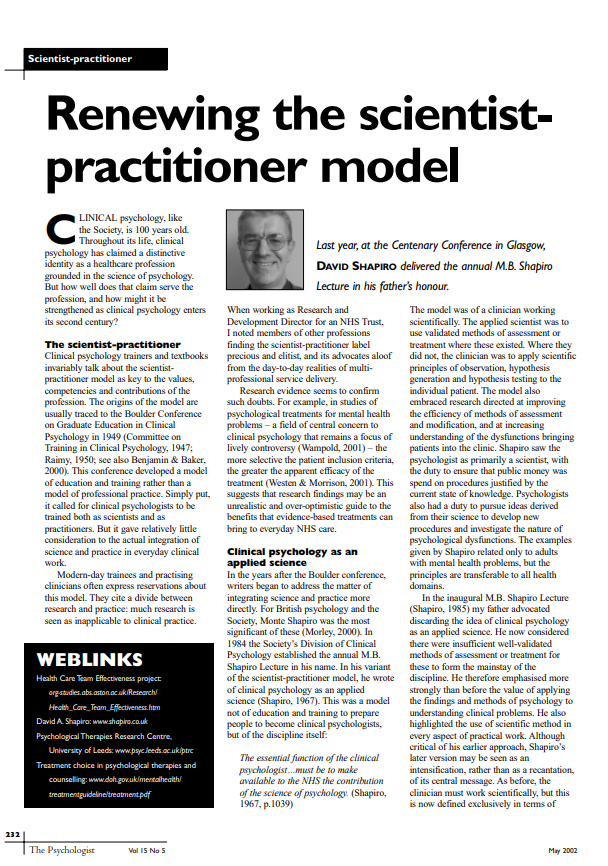 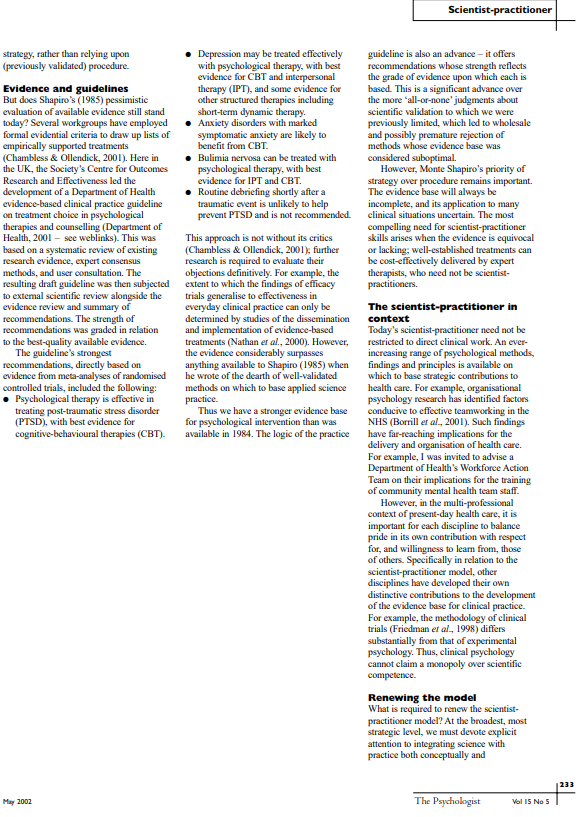 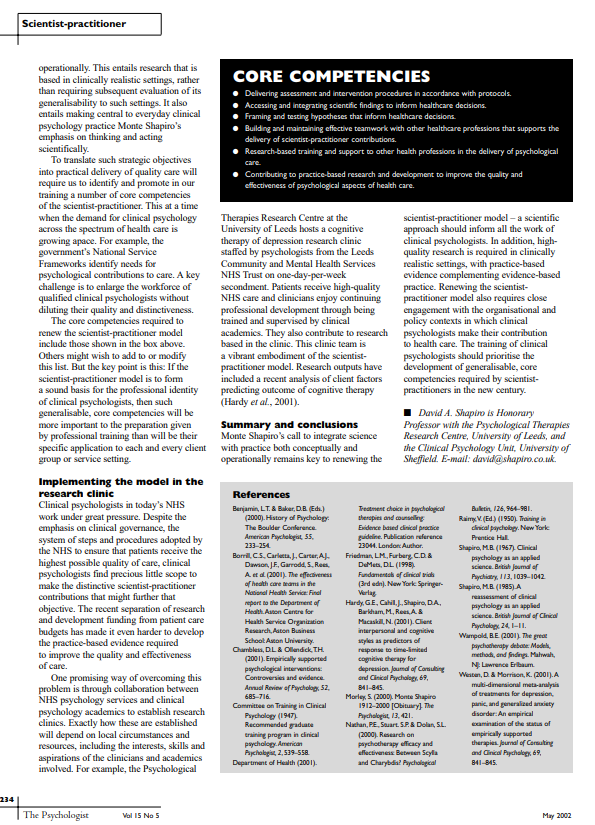 Your Name:Task 1: Using your own words…describe what forensic psychology is, and outline some of the typical careers that someone who has gained an MSc Forensic Psychology might pursue.Word limit: 200Task 2: Why are you applying for this course?Word limit: 300Task 3: At the end of this document (Appendix A) there is a 3-page article from The Psychologist discussing the notion of the ‘Scientist-Practitioner’. After reading the article, answer the following question:How important is it for forensic psychologists to be scientist-practitioners? Please provide reasons for your response. Word limit: 300Task 4: After watching the 9min 25sec video found at the web address below, answer the following questions:To what extent do you agree with the Norwegian prison model presented in the video?What are your reasons for your view?Why might somebody disagree with your view? Are these valid objections?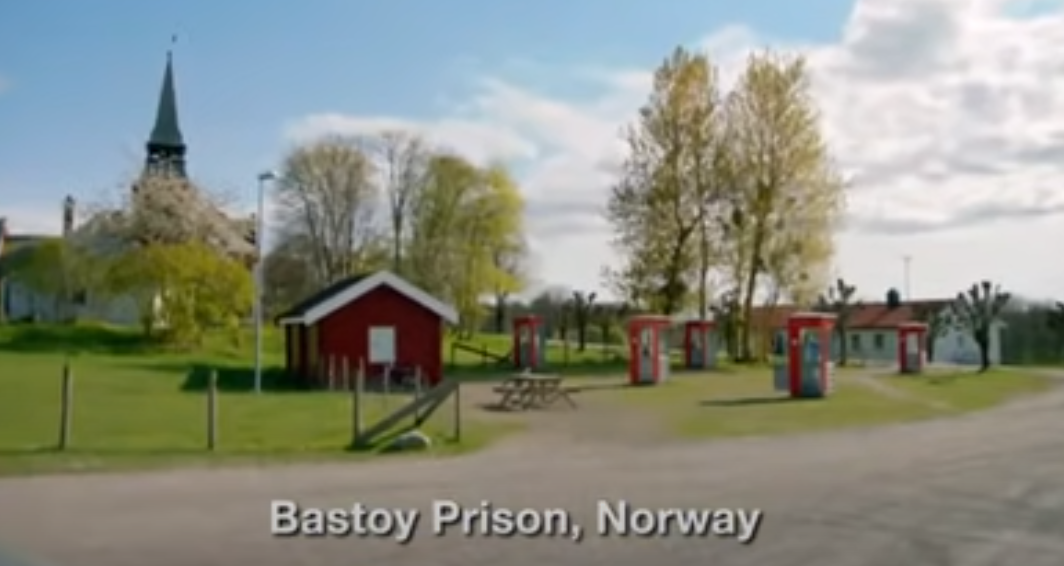 Please note that from the 9-minute point in the video there are some scenes of prison violence that some people may find distressing. You do not need to watch this section in order to complete the task.Word limit: 300https://www.youtube.com/watch?v=0IepJqxRCZY&ab_channel=Tkeo89(If the link above does not work, you should be able to access this video by using the internet search term ‘Norwegian prison Michael Moore’)Please note that from the 9-minute point in the video there are some scenes of prison violence that some people may find distressing. You do not need to watch this section in order to complete the task.Word limit: 300https://www.youtube.com/watch?v=0IepJqxRCZY&ab_channel=Tkeo89(If the link above does not work, you should be able to access this video by using the internet search term ‘Norwegian prison Michael Moore’)Task 5: Reflective practice is a key feature of the role of a forensic psychologist. On NTU Psychology’s MSc Forensic Psychology course we have weekly timetabled reflective practice groups and also require students to keep a weekly reflective diary. Please consider and respond to the following questions:What is meant by ‘reflective practice’?What personal qualities or past experience would help you to engage in reflective practice on the course?What personal qualities or experiences might get in the way of you engaging in reflective practice on the course?Word limit: 300